           В соответствии с Федеральным законом от 06.10.2003 N 131-ФЗ "Об общих принципах организации местного самоуправления в Российской Федерации", пунктом 3 статьи 13 Федерального закона от 25.06.2002 N 73-ФЗ «Об объектах культурного наследия (памятниках истории и культуры) народов Российской Федерации» Администрация Изобильненского сельского поселения ПОСТАНОВЛЯЕТ:1. Утвердить порядок финансирования мероприятий по сохранению, популяризации и государственной охране объектов культурного наследия за счет средств, получаемых от использования находящихся в муниципальной собственности объектов культурного наследия, включенных в Единый государственный реестр объектов культурного наследия (памятников истории и культуры) народов Российской Федерации, и (или) выявленных объектов культурного наследия (приложение 1).2.Обнародовать настоящее Постановление на доске объявлений Изобильненского сельского совета и опубликовать на сайте izobilnoe-sp.ru.  Контроль за исполнением настоящего постановления оставляю за собой.Председатель Изобильненского сельского совета –глава Администрации  сельского поселения   	                                 Л.Г.Назарова		                                                         Приложение 1к постановлению администрации Изобильненского сельского поселения №_107_  от 16.11. 2017 г. Порядок финансирования мероприятий по сохранению, популяризации и государственной охране объектов культурного наследия за счет средств, получаемых от использования находящихся в муниципальной собственности объектов культурного наследия, включенных в Единый государственный реестр объектов культурного наследия (памятников истории и культуры) народов Российской Федерации, и (или) выявленных объектов                     культурного наследияРаздел I ОБЩИЕ ПОЛОЖЕНИЯ1. Настоящий Порядок финансирования мероприятий по сохранению, популяризации и государственной охране объектов культурного наследия за счет средств, получаемых от использования находящихся в муниципальной собственности объектов культурного наследия, включенных в Единый государственный реестр объектов культурного наследия (памятников истории и культуры) народов Российской Федерации, и (или) выявленных объектов культурного наследия определяет механизм и условия финансирования из местного бюджета (бюджета муниципального образования Лиственское сельское поселение Нижнегорского района Республики Крым) (далее - местный бюджет) мероприятий по сохранению, популяризации и государственной охране объектов культурного наследия за счет средств, получаемых от использования находящихся в муниципальной собственности объектов культурного наследия, включенных в Единый государственный реестр объектов культурного наследия (памятников истории и культуры) народов Российской Федерации, и (или) выявленных объектов культурного наследия, в соответствии с Бюджетным кодексом Российской Федерации, а также регламентирует учет и контроль за использованием указанных средств.2. Финансирование мероприятий осуществляется в соответствии со сводной бюджетной росписью местного бюджета на соответствующий финансовый год в пределах лимитов бюджетных обязательств, утвержденных на указанные цели.Главными распорядителями средств местного бюджета является Администрация Изобильненского сельского поселения Нижнегорского района Республики Крым.Раздел II ФИНАНСИРОВАНИЕ МЕРОПРИЯТИЙ ПО СОХРАНЕНИЮ, ПОПУЛЯРИЗАЦИИ И ГОСУДАРСТВЕННОЙ ОХРАНЕ ОБЪЕКТОВ КУЛЬТУРНОГО НАСЛЕДИЯ1.Финансирование мероприятий по сохранению, популяризации и государственной охране объектов культурного наследия, включенных в Единый государственный реестр объектов культурного наследия (памятников истории и культуры) народов Российской Федерации, и (или) выявленных объектов культурного наследия (далее - объект культурного наследия) проводится на основании:- муниципальных контрактов (договоров) на поставки товаров, выполнение работ, оказание услуг для муниципальных нужд, заключенных в соответствии с законодательством Российской Федерации;- актов приемки выполненных работ (оказанных услуг), содержащих сведения о фактических затратах на выполнение работ (оказание услуг), предусмотренных сметой расходов.2. Финансирование расходов на указанные мероприятия осуществляется в пределах утвержденных бюджетных ассигнований через лицевые счета получателей бюджетных средств путем перечисления средств на расчетные счета исполнителей работ (услуг), поставщиков товаров, открытые в кредитных организациях.Раздел III МЕРОПРИЯТИЯ ПО СОХРАНЕНИЮ, ГОСУДАРСТВЕННОЙ ОХРАНЕ И ПОПУЛЯРИЗАЦИИ ОБЪЕКТОВ КУЛЬТУРНОГО НАСЛЕДИЯ1.К мероприятиям по сохранению и государственной охране объектов культурного наследия относится:- организация работы по подготовке проектной документации ремонта (реставрации) объекта культурного наследия, находящегося в муниципальной собственности муниципального образования Лиственское сельское поселение Нижнегорского района Республики Крым, не переданного в оперативное управление или хозяйственное ведение, и согласование данной документации с государственным комитетом по охране культурного наследия Республики Крым;- организация работ по осуществлению ремонта (реставрации) объекта культурного наследия, находящегося в муниципальной собственности муниципального образования Лиственское сельское поселение Нижнегорского района Республики Крым, не переданного в оперативное управление или хозяйственное ведение;- организация работы по изготовлению, установке, демонтажу, замене, восстановлению, ремонту информационных надписей и обозначений на объектах культурного наследия, находящихся в муниципальной собственности муниципального образования Лиственское сельское поселение Нижнегорского района Республики Крым и не переданных в хозяйственное ведение или оперативное управление.2. К мероприятиям по популяризации объектов культурного наследия относится:- организация и проведение муниципальных конкурсов, связанных с популяризацией объектов культурного наследия;- организация работы по проведению мероприятий историко-культурной направленности, связанной с популяризацией объектов культурного наследия;- организация работы по осуществлению общественной доступности объекта культурного наследия регионального значения его собственниками и пользователями;- организация освещения вопросов охраны, сохранения и использования объекта культурного наследия в средствах массовой информации, в том числе выпуск популярных информационно-справочных и рекламных изданий, создание теле- и радиопередач, кино- и видеофильмов, посвященных объекту культурного наследия;- подготовка и проведение научно-практических конференций, симпозиумов;- организация проведения семинаров, тематических выставок и презентаций по вопросам охраны, сохранения и использования объекта культурного наследия.Раздел IV ВЕДЕНИЕ УЧЕТА1. Администрация Изобильненского сельского поселения Нижнегорского района Республики Крым организует ведение учета средств местного бюджета, использованных на цели по сохранению, популяризации и государственной охране объектов культурного наследия, полученных от использования находящихся в муниципальной собственности объектов культурного наследия, включенных в Единый государственный реестр объектов культурного наследия (памятников истории и культуры) народов Российской Федерации, и (или) выявленных объектов культурного наследия, в соответствии с законодательством Российской Федерации.Раздел V КОНТРОЛЬ       Контроль за целевым и эффективным использованием средств местного бюджета, выделяемых на финансирование мероприятий, осуществляется Администрация Изобильненского сельского поселения Нижнегорского района Республики Крым.АДМИНИСТРАЦИЯ ИЗОБИЛЬНЕНСКОГО СЕЛЬСКОГО ПОСЕЛЕНИЯНИЖНЕГОРСКОГО РАЙОНАРЕСПУБЛИКИ КРЫМПОСТАНОВЛЕНИЕ16.11.2017 г.                                    с.Изобильное                                     №   107Об утверждении порядка финансированияМероприятий по сохранению популяризацииИ государственной охране объектов культурногоНаследия, включенных в единый государственныйРеестр объектов культурного наследия (памятниковИстории и культуры) народов Российской ФедерацииИ (или) выявленных объектов культурного наследия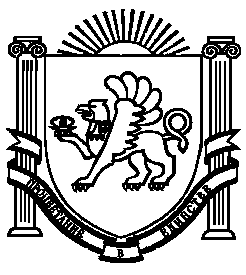 